Příloha č. 3Cenová nabídka (oceněný položkový výkaz výměr)JMÉNO UCHAZEČE:……………….………….…Pozn 1. Do hodnocení nabídek vstupuje celková cena nabídky, tedy cena za provedení díla     včetně DPH. V…………………………					                            Vypracoval:Dne                       2014  			 																				                                                                                                                                        …………………………………….									   podpis uchazeče a razítko firmy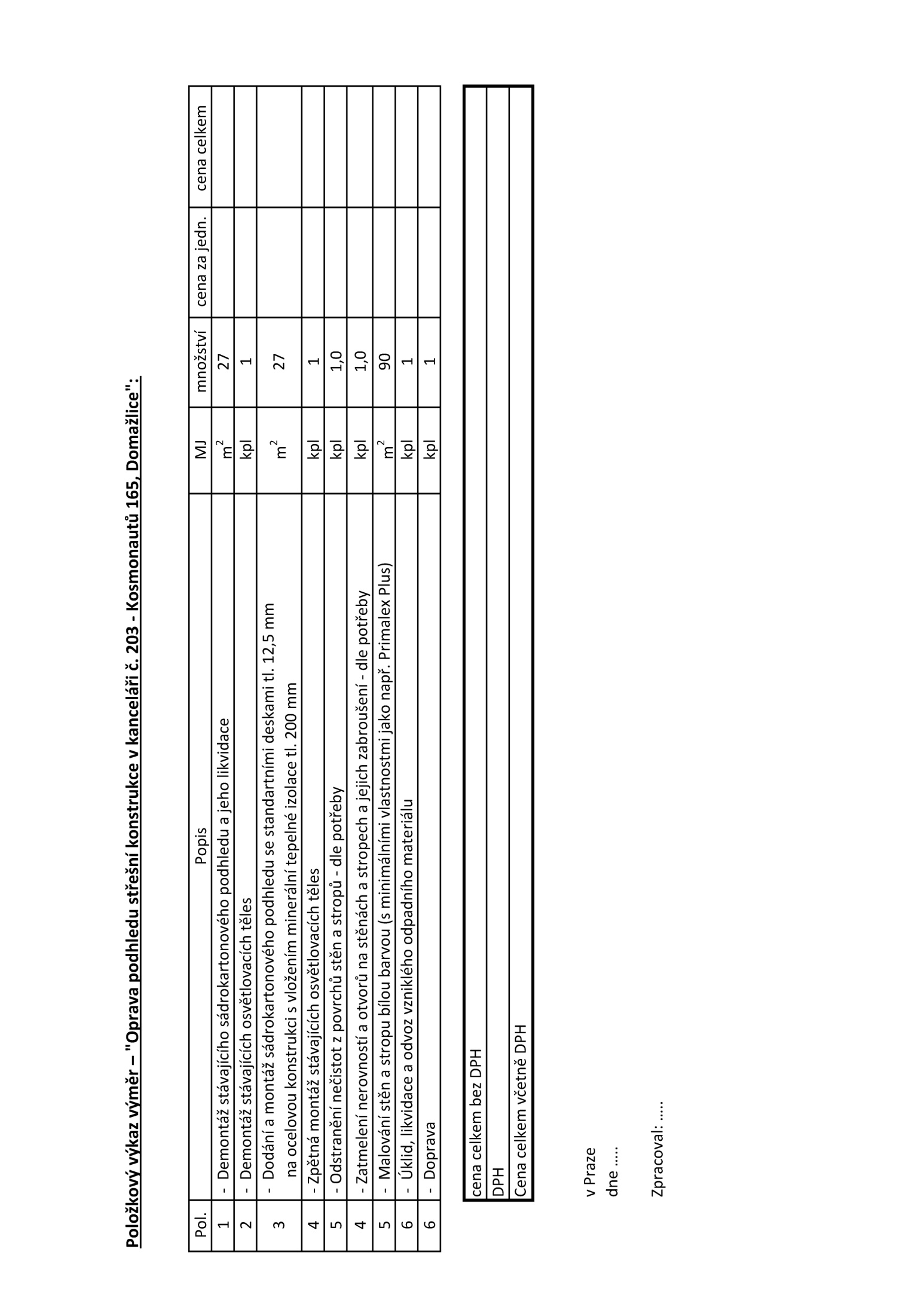 PoložkaPoložkaPoložkacena[Kč] bez DPHcena[Kč] bez DPHcena[Kč] bez DPHCena kompletního provedení díla Cena kompletního provedení díla Cena kompletního provedení díla Cena bez DPHCena bez DPHCena bez DPHCelková cena včetně DPHCelková cena včetně DPHCelková cena včetně DPH